Comité intergouvernemental de la propriété intellectuelle relative aux ressources génétiques, aux savoirs traditionnels et au folkloreTrente-huitième sessionGenève, 10 – 14 décembre 2018Projet de programme pour la trente-huitième sessionDocument établi par le SecrétariatLe Comité intergouvernemental de la propriété intellectuelle relative aux ressources génétiques, aux savoirs traditionnels et au folklore (ci-après dénommé “comité”) ayant demandé qu’un programme de travail soit diffusé, le présent document contient un projet de programme de travail proposé pour la trente-huitième session du comité.  Le projet de programme n’est présenté qu’à titre indicatif : l’organisation effective du travail du comité sera décidée par le président et par les membres conformément au règlement intérieur.[Fin du document]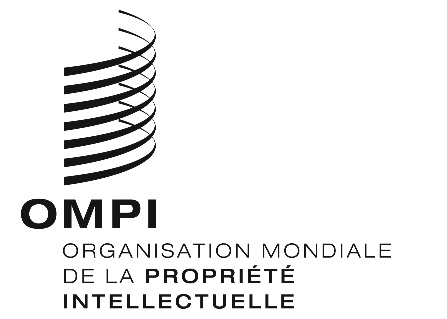 FWIPO/GRTKF/IC/38/INF/3 REV-WIPO/GRTKF/IC/38/INF/3 REV-WIPO/GRTKF/IC/38/INF/3 REV-ORIGINAL : anglaisORIGINAL : anglaisORIGINAL : anglaisDATE : 6 DECEMBRE 2018DATE : 6 DECEMBRE 2018DATE : 6 DECEMBRE 2018Dimanche 9 décembre 2018Dimanche 9 décembre 2018Dès 9 h 00Groupe spécial d’experts sur les savoirs traditionnels et les expressions culturelles traditionnellesParticipants : experts désignés.  Pas une séance formelle du comité, mais établi par le comité et organisé par le Secrétariat.Dès 16 h 00Forum consultatif autochtoneParticipants : représentants d’organisations qui représentent des communautés autochtones.  Ni une séance formelle du comité ni une réunion officielle de l’OMPI, mais approuvé par le comité et organisé par le SecrétariatLundi 10 décembre 2018Lundi 10 décembre 201810 h 00 – 13 h 00Point 1 de l’ordre du jour : Ouverture de la sessionPoint 2 de l’ordre du jour : Adoption de l’ordre du jourWIPO/GRTKF/IC/38/1 Prov. 3WIPO/GRTKF/IC/38/INF/2 Rev.WIPO/GRTKF/IC/38/INF/3 Rev.Point 3 de l’ordre du jour : Adoption du rapport de la trente-sixième sessionWIPO/GRTKF/IC/36/11 Prov.2Point 4 de l’ordre du jour : Adoption du rapport de la trente-septième sessionWIPO/GRTKF/IC/37/17 Prov.2Point 5 de l’ordre du jour : Accréditation de certaines organisationsWIPO/GRTKF/IC/38/2 Rev.Point 6 de l’ordre du jour : Participation des communautés autochtones et localesFonds de contributions volontairesWIPO/GRTKF/IC/38/3 Rev.WIPO/GRTKF/IC/38/INF/4WIPO/GRTKF/IC/38/INF/6Table ronde d’experts des communautés autochtones et localesBien qu’il ne s’agisse pas d’une partie formelle de la session du comité, il en sera rendu compte dans le rapport de la sessionWIPO/GRTKF/IC/38/INF/5Point 8 de l’ordre du jour : Savoirs traditionnels et expressions culturelles traditionnellesWIPO/GRTKF/IC/38/4WIPO/GRTKF/IC/38/5WIPO/GRTKF/IC/38/6WIPO/GRTKF/IC/38/7WIPO/GRTKF/IC/38/8WIPO/GRTKF/IC/38/9WIPO/GRTKF/IC/38/10WIPO/GRTKF/IC/38/11WIPO/GRTKF/IC/38/12WIPO/GRTKF/IC/38/13WIPO/GRTKF/IC/38/14WIPO/GRTKF/IC/38/15WIPO/GRTKF/IC/38/INF/715 h 00 – 18 h 00Point 7 de l’ordre du jour : Rapport du groupe spécial d’experts sur les savoirs traditionnels et les expressions culturelles traditionnellesPoint 8 de l’ordre du jour : Savoirs traditionnels et expressions culturelles traditionnelles (suite)Mardi 11 décembre 2018Mardi 11 décembre 201810 h 00 – 13 h 00Point 8 de l’ordre du jour : Savoirs traditionnels et expressions culturelles traditionnelles (suite)15 h 00 – 18 h 00Point 8 de l’ordre du jour : Savoirs traditionnels et expressions culturelles traditionnelles (suite)Mercredi 12 décembre 2018Mercredi 12 décembre 201810 h 00 – 13 h 00Point 8 de l’ordre du jour : Savoirs traditionnels et expressions culturelles traditionnelles (suite)15 h 00 – 18 h 00Point 8 de l’ordre du jour : Savoirs traditionnels et expressions culturelles traditionnelles (suite)Jeudi 13 décembre 2018Jeudi 13 décembre 201810 h 00 – 13 h 00Point 8 de l’ordre du jour : Savoirs traditionnels et expressions culturelles traditionnelles (suite)15 h 00 – 18 h 00Point 8 de l’ordre du jour : Savoirs traditionnels et expressions culturelles traditionnelles (suite)Vendredi 14 décembre 2018Vendredi 14 décembre 201810 h 00 – 13 h 00Point 8 de l’ordre du jour : Savoirs traditionnels et expressions culturelles traditionnelles (suite)15 h 00 – 18 h 00Point 9 de l’ordre du jour : Questions diversesPoint 10 de l’ordre du jour : Clôture de la session